TC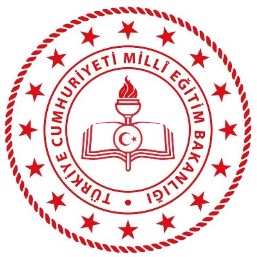 KIRŞEHİR VALİLİĞİİl Milli Eğitim MüdürlüğüHalk Eğitimi MerkeziKIRŞEHİR HALK EĞİTİMİ MERKEZİ İLAN YOLUYLAÜCRETLİ USTA ÖĞRETİCİ GÖREVLENDİRME DUYURUSUKırşehir Halk Eğitimi Merkezi Müdürlüğü’nce 2023/2024 Eğitim-Öğretim Yılında açılacak kurs programlarında görevlendirilmek üzere Ağustos ayında ücretli usta öğretici talepleri alınmış fakat ihtiyaç üzerine yeniden aşağıdaki kurs alanlarında ücretli usta öğreticilere ihtiyaç duyulmuştur. Başvuru işlemleri   Ek-2 Ücretli Usta Öğretici Başvuru Değerlendirme Formuna esas belgeler ve dilekçe ile görev almak istenilen kuruma e-Yaygın Sistemi üzerinden yapılacak, daha sonra başvuruda kullanılan belgelerin asılları kurs açıldığında ibraz edilerek birer nüshaları Kırşehir Halk Eğitimi Merkezi’ne teslim edilecektir.BAŞVURU TAKVİMİİLAN YOLUYLA ÜCRETLİ USTA ÖĞRETİCİ GÖREVLENDİRMESİNDEARANACAK ŞARTLAR ŞUNLARDIRGörev alacağı kursun öğretim programında belirtilen eğitici şartını taşımak. (Hayat Boyu Öğrenme Genel Müdürlüğü sayfasında öğretim programları başlığını seçerek bakılacak, yine E- YAYGIN SİSTEMİNDE Usta Öğretici başvuru ekranında mezuniyet alanlarının açabileceği kurs listesi tıklanarak alana uygun kurs seçilecektir.)Türk vatandaşı olmak. (Kimlik fotokopisi teslim edilecek)18 yaşını doldurmuş olmak.Kamu haklarından mahrum bulunmamak.26.09.2004 tarihli ve 5237 say1h Türk Ceza Kanununun 53. maddesinde belirtilen süreler geçmiş olsa bile; kasten işlenen bir suçtan dolayı bir yıl veya daha fazla süreyle hapis cezasına ya da affa uğramış olsa bile devletin güvenliğine karşı suçlar, Anayasal düzene ve bu düzenin işleyişine karşı suçlar, zimmet, irtikâp, rüşvet, hırsızlık, dolandırıcılık, sahtecilik, güveni kötüye kullanma, hileli iflas, ihaleye fesat karıştırma, edimin ifasına fesat karıştırma, suçtan kaynaklanan malvarlığı değerlerini aklama veya kaçakçılık suçlarından mahkûm olmamak.Askerlikle ilişiği bulunmamak. (Erkek öğreticiler için)Sağlık durumu yönünden görevini yapmasına engel bir hastalığı olmamak. (Aile Hekiminden alınabilir)Başvuruda bulunacaklar:Hangi kurs/kurslarda görev almak istediğini belirten başvuru dilekçesi(Resmi görevliler Form-1-Usta öğreticiler Form-2)Ek-2’deki Ücretli Usta Öğretici Başvuru Değerlendirme Formundaki puana esas olan belgelerin aslı ve fotokopileri, (Hangi belgeden puan alındı ise o belge teslim edilecektir)Görev alacağı kursun öğretim programında belirtilen eğitici şartını taşıdığını gösteren belge,Pedagojik Formasyon veya Oryantasyon Belgesi,SGK Hizmet Dökümü, (Kamu kurum ve kuruluşları ile Milli Eğitim Bakanlığına bağlı resmi ve özel kurumlarda eğitici olarak çalışılan süreler dikkate alınacaktır. Bu belgeden puan alınacaksa e devletten BARKODLU indirilip altında hangi kurum kuruluşta çalıştığını gösterir şekilde olacaktır.)Kimlik fotokopisi,Adli sicil belgesi,Resmi Kurumlarda görev yapanlar için mezuniyet alanı ile ilgili belge ve görev yeri belgesi(Öğretmen olanlar e-devletten indirebilirler)Kurs açma başvurusunda bulunan öğretmen/öğreticiler mezuniyet alanının karşılamadığı kursları yazmayacaktır.Kırşehir Halk Eğitimi Merkezi’nde kurs açmak isteyen kadrolu öğretmenler ,kamu personeli, yükseköğretim kurumlarında görevli öğretim üyesi ile öğretim görevlileri ve usta öğreticiler belirtilen takvim içerisinde başvuru yapacak olup, takvim dışında mücbir bir sebep yoksa başvuru kabul edilmeyecektir. Kırşehir Halk Eğitimi Merkezi tarafından açılacak ekli listedeki kurslar için başvuru alınacak olup bu kurslar dışındaki başvurular onaylanmayarak reddedilecektir.EK-2 deki belgeler:AÇIKLAMALAR:1-Alanında hizmet iş deneyimim “eğitici sigorta günü/360” olarak hesaplanacaktır.2-Alanında hizmet iş deneyimi hesabında, kamu kurum ve kuruluşları ile Milli Eğitim Bakanlığına bağlı resmi ve özel kurumlarda eğitici olarak çalışılan süreler dikkate alınacaktır.3-Puanların eşitliği halinde sırasıyla; alanında eğitim seviyesi en yüksek olana, eğitim alanında mesleki deneyimi fazla olana öncelik verilir; eşitliğin devamı halinde ise kura ile belirlenir.4-Eğitim fakültesi mezunları Pedagojik Formasyon belgesinden ayrıca puan almayacaktır.5-“Kurs Alanında Eğitim” bölümünden puanı hesaplanan diploma/belge için ayrıca”Ek Puan” bölümünden puan verilmeyecektir.Başvuruların değerlendirilmesine ilişkin hususlar şunlardır:Başvuru yapan usta öğreticiler Kırşehir Halk Eğitimi Merkezi’ne gelerek E yaygın Sistemine yükledikleri evrakların kontrolünü ilgili müdür yardımcısıyla birlikte kontrol ederek, sistemden onayları yapılacaktır.Görev verilecek ücretli usta öğreticiler, Ek-2’deki Ücretli Usta Öğretici Başvuru Değerlendirme Formuna göre belirlenir. Başvuru sonuçları Eylül ayının 15’ine kadar ilan edilir. Bu sıralama bir yıl süreyle geçerlidir.Görevlendirmeler yüksek puan alandan başlamak üzere tercih sırasına göre yapılır.Yeni kurs talebi olması hâlinde, sıralamada bulunan ücretli usta öğreticilerden görevlendirme yapılır. Sıralamada yeterli ücretli usta öğretici bulunmaması durumunda, kursun açılmasından 7 gün önce duyuru yapılması şartıyla komisyonca gerekli iş ve işlemler tekrarlanarak e-Yaygın sistemi üzerinden sıralama yapılır.Mücbir sebepler haricinde göreve başlamayanlar ile verilen görevi bırakanlar için bir yıl süreyle görevlendirme yapılmaz.Ücretli usta öğreticiler, bir mali yıl içerisinde 11 aydan fazla görevlendirilemez.GÖREVLENDİRMELERDE ÖNCELİK SIRASIa-Örgün eğitim ve hayat boyu öğrenme kurumlarındaki öğretmenler ve kadrolu usta öğreticileri,b-Yükseköğretim kurumlarında görevli öğretim üyesi öğretim görevlileri, c-Resmi kurumlarda çalışanlardan ihtiyaç duyulan alanda lisans mezunu kişiler (Resmi kurumlarda çalışanlardan lisans mezunu olmayanlar usta öğretici olarak başvuru yapacaklardır.)d-“a-b-c” maddelerdeki sayılanlardan görevlendirme yapılamaması durumunda ücretli usta öğretici görevlendirilmesi yapılır. (HBÖK Yön. Madde-26)Örgün eğitim ve hayat boyu öğrenme kurumlarındaki öğretmen görevlendirilmelerinde öncelik sırası, sırasıyla alanında eğitim seviyesi ve hizmet puanına göre belirlenir. Yine (b) ve (c) bendi kapsamında yapılacak görevlendirmelerde öncelik sırası Ek-2’deki Ücretli usta Öğretici başvuru değerlendirme Formuna göre belirlenir.  (HBÖK Yön. Madde-26/15)	Ahmet YEGİN                                                                                                                   Halk Eğitimi Merkezi MüdürüBaşvuruların Alınması 27 Kasım- 03 Aralık 2023Başvuruların Komisyon Tarafından Değerlendirilmesi 04 Aralık 2023Başvuru Sonuçlarının İlanı 05 Aralık 2023Sonuçlara İtiraz 05 Aralık 2023Başvuru Kesin Sonuçlarının İlanı Ve Görevlendirmeler 06 Aralık 2023'ten itibarenKURS ALANINDA EĞİTİM (Bu bölümden sadece biri değerlendirilecektir.)Doktora65KURS ALANINDA EĞİTİM (Bu bölümden sadece biri değerlendirilecektir.)Tezli yüksek Lisans55KURS ALANINDA EĞİTİM (Bu bölümden sadece biri değerlendirilecektir.)Eğitim fakültesi ( Lisans)47KURS ALANINDA EĞİTİM (Bu bölümden sadece biri değerlendirilecektir.)Lisans40KURS ALANINDA EĞİTİM (Bu bölümden sadece biri değerlendirilecektir.)Ön Lisans25KURS ALANINDA EĞİTİM (Bu bölümden sadece biri değerlendirilecektir.)Ustalık Belgesi/Meslek Lisesi Diploması/4. Seviye Kurs Bitirme Belgesi/4. Seviye Mesleki Yeterlik Belgesi10KURS ALANINDA EĞİTİM (Bu bölümden sadece biri değerlendirilecektir.)ALANINDA EĞİTİM TOPLAM PUANI65ALANINDA HİZMET/İŞ DENEYİMİAlanında hizmet/iş deneyimi yıl için 1 puanALANINDA HİZMET/İŞ DENEYİMİHİZMET/İŞ DENEYİMİ PUANI TOPLAMI10EK PUANTezli Yüksek Lisans7EK PUANPedagojik Formasyon6EK PUANTezsiz Yüksek Lisans5EK PUANLisans4EK PUANÖn Lisans2EK PUANUsta Öğreticilik Belgesi1EK PUANEK PUAN TOPLAMI25TOPLAM PUAN100